#MEMERLUKAN RPH LENGKAP UNTUK SETAHUN DAN BORANG TRANSIT PBD?#RPH2024/2025 coming soon on FEB 2024.Sila order melalui website (Autosent by EMAIL): https://rphsekolahrendah.com   @ PM: 017- 4991 336 (WhatsApp link: https://wa.me/60174991336 )Rozayus Whatsapp Channel (INFO DISKAUN): https://whatsapp.com/channel/0029VaBMmMlICVfgCkJq7x3nTELEGRAM (FREE RPT & DSKP): https://telegram.me/RPTDSKPSekolahRendahFB Group (FREE RPT): https://www.facebook.com/groups/freerpt/FB Page (Contoh RPH): https://www.facebook.com/RozaYusAcademy/Instagram: https://www.instagram.com/rozayus.academy/ Tiktok: https://www.tiktok.com/@rphrozayus *UP: Diizinkan untuk share tanpa membuang maklumat yang disampaikan oleh Rozayus AcademyMINGGUTARIKHUNIT / TAJUK / BIDANGSTANDARD KANDUNGAN / STANDARD PEMBELAJARANOBJEKTIFCATATAN1MINGGU  ORIENTASIMINGGU  ORIENTASIMINGGU  ORIENTASIMINGGU  ORIENTASI2UNIT 1 KAMI SUKA SAYURMENGGAMBAR-LUKISAN1.1 Bahasa Seni Visual2.1 Kemahiran Seni Visual1.1.1 	Mengenal dan menerangkan  bahasa  seni visual dalam bidang   menggambar berdasarkan: (i)  garisan, rupa, imbangan dan kepelbagaian yang ada pada lukisan.2.1.1 Mengaplikasikan pengetahuan bahasa seni visual melalui media dan proses untuk menghasilkan karya dalam bidang menggambar menggunakan: (i)  teknik garisan selariPada akhir pembelajaran, murid dapat menjelaskan teknik garisan dengan betul.EMKKreativiti dan inovasiKBATMenganalisisBBMBT m/s 6-73UNIT 1 KAMI SUKA SAYURKARYA KREATIFGARIS DI SANA GARIS DI SINI3.1 Penghasilan karya kreatif4.1 Penghayatan Karya Seni3.1.1 Menghasilkan karya yang kreatif. (i) Memilih dan memanipulasi media secara kreatif. (ii) Menggunakan bahasa seni visual dalam penghasilan karya secara kreatif   (iii)   Mengaplikasikan pengetahuan, kefahaman, dan kemahiran bahasa seni visual dalam menghasilkan karya secara kreatif (iv)   Membuat kemasan pada hasil karya.4.1.1 Mempamerkan karya yang dihasilkan.Pada akhir pembelajaran, murid dapat menghasilkan karya kreatif dengan garisan selari.EMKKreativiti dan inovasiKBATMenilaiBBMBT m/s 8-9MINGGUTARIKHUNIT / TAJUK / BIDANGSTANDARD KANDUNGAN / STANDARD PEMBELAJARANOBJEKTIFCATATAN4UNIT 1 KAMI SUKA SAYURKARYA KREATIFGARIS DI SANA GARIS DI SINI3.1 Penghasilan karya kreatif4.1 Penghayatan Karya Seni3.1.1 Menghasilkan karya yang kreatif. (i) Memilih dan memanipulasi media secara kreatif. (ii) Menggunakan bahasa seni visual dalam penghasilan karya secara kreatif   (iii)   Mengaplikasikan pengetahuan, kefahaman, dan kemahiran bahasa seni visual dalam menghasilkan karya secara kreatif (iv)   Membuat kemasan pada hasil karya.4.1.1 Mempamerkan karya yang dihasilkan.Pada akhir pembelajaran, murid dapat menghasilkan karya kreatif dengan garisan selari.EMKKreativiti dan inovasiKBATMenilaiBBMBT m/s 8-95CUTI PERAYAAN HARI RAYA AIDILFITRICUTI PERAYAAN HARI RAYA AIDILFITRICUTI PERAYAAN HARI RAYA AIDILFITRICUTI PERAYAAN HARI RAYA AIDILFITRI6UNIT 2 BERSIH PASTI CANTIK CORAK DAN REKAAN-LIPATAN1.1 Bahasa Seni Visual2.1 Kemahiran Seni Visual1.1.2 Mengenal dan menerangkan bahasa  seni visual dalam bidang membuat corak dan rekaan berdasarkan: (i) rupa, warna, kontra dan harmoni yang ada pada lipatan dan guntingan.  2.1.2 Mengaplikasikan pengetahuan bahasa seni visual melalui media dan proses untuk menghasilkan karya dalam bidang membuat corak dan rekaan menggunakan:  (i)  teknik lipatan dan guntingan                     Pada akhir pembelajaran, murid dapat membezakan warna dan rupa pada corak.EMKKreativiti dan inovasiKBATMenganalisisBBMBT m/s 14-15MINGGUTARIKHUNIT / TAJUK / BIDANGSTANDARD KANDUNGAN / STANDARD PEMBELAJARANOBJEKTIFCATATAN7UNIT 2 BERSIH PASTI CANTIKCORAK DAN REKAAN-LIPATAN3.1 Penghasilan karya kreatif4.1 Penghayatan Karya Seni3.1.1(i-iv) Menghasilkan karya yang kreatif. (i) Memilih dan memanipulasi media secara kreatif. (ii) Menggunakan bahasa seni visual dalam penghasilan karya secara kreatif   (iii)   Mengaplikasikan pengetahuan, kefahaman, dan kemahiran bahasa seni visual dalam menghasilkan karya secara kreatif (iv)   Membuat kemasan pada hasil karya.4.1.2 Membuat kritikan karya sendiri dan rakan berpandukan bahasa seni visual, teknik dan proses dengan menghubung kait seni dengan diri sendiri dan alam sekitar.Pada akhir pembelajaran, murid dapat menghasilkan karya kreatif dengan lipatan dan guntingan.EMKKreativiti dan inovasiKBATMengaplikasiBBMBT m/s 16-178UNIT 2 BERSIH PASTI CANTIK KARYA KREATIF3.1 Penghasilan karya kreatif4.1 Penghayatan Karya Seni3.1.1(i-iv) Menghasilkan karya yang kreatif. (i) Memilih dan memanipulasi media secara kreatif. (ii) Menggunakan bahasa seni visual dalam penghasilan karya secara kreatif   (iii)   Mengaplikasikan pengetahuan, kefahaman, dan kemahiran bahasa seni visual dalam menghasilkan karya secara kreatif (iv)   Membuat kemasan pada hasil karya.4.1.2 Membuat kritikan karya sendiri dan rakan berpandukan bahasa seni visual, teknik dan proses dengan menghubung kait seni dengan diri sendiri dan alam sekitar.Pada akhir pembelajaran, murid dapat menghasilkan karya kreatif dengan lipatan dan guntingan.EMKKreativiti dan inovasiKBATMengaplikasiBBMBT m/s 16-17MINGGUTARIKHUNIT / TAJUK / BIDANGSTANDARD KANDUNGAN / STANDARD PEMBELAJARANOBJEKTIFCATATAN9UNIT 3 SAYA JUARABINAAN-STABAIL1.1 Bahasa Seni Visual2.1 Kemahiran Seni Visual1.1.3(i) Mengenal dan menerangkan bahasa  seni visual dalam bidang membentuk dan membuat binaan berdasarkan:          (i)  bentuk, warna, imbangan dan kepelbagaian yang ada pada stabail.2.1.3(i) Mengaplikasikan pengetahuan bahasa seni visual melalui media dan proses untuk menghasilkan karya dalam bidang membentuk dan membuat binaan menggunakan: (i)  teknik binaan dalam penghasilan arca stabail                   Pada akhir pembelajaran, murid dapat membincangkan tentang proses penghasilan arca stabail.EMKKelestarian alam sekitar KBATMenganalisisBBMBT m/s 22-2310UNIT 3 SAYA JUARABINAAN-STABAIL3.1 Penghasilan karya kreatif4.1 Penghayatan Karya Seni3.1.1(i-iv) Menghasilkan karya yang kreatif. (i) Memilih dan memanipulasi media secara kreatif. (ii) Menggunakan bahasa seni visual dalam penghasilan karya secara kreatif   (iii)   Mengaplikasikan pengetahuan, kefahaman, dan kemahiran bahasa seni visual dalam menghasilkan karya secara kreatif (iv)   Membuat kemasan pada hasil karya.4.1.2 Membuat kritikan karya sendiri dan rakan berpandukan bahasa seni visual, teknik dan proses dengan menghubung kait seni dengan diri sendiri dan alam sekitar.Pada akhir pembelajaran, murid dapat menghasilkan piala buatan dengan cara arca stabail.EMKNilai murniKBATMenciptaBBMBT m/s 24-25MINGGUTARIKHUNIT / TAJUK / BIDANGSTANDARD KANDUNGAN / STANDARD PEMBELAJARANOBJEKTIFCATATAN11UNIT 3 SAYA JUARABINAAN-STABAIL3.1 Penghasilan karya kreatif4.1 Penghayatan Karya Seni3.1.1(i-iv) Menghasilkan karya yang kreatif. (i) Memilih dan memanipulasi media secara kreatif. (ii) Menggunakan bahasa seni visual dalam penghasilan karya secara kreatif   (iii)   Mengaplikasikan pengetahuan, kefahaman, dan kemahiran bahasa seni visual dalam menghasilkan karya secara kreatif (iv)   Membuat kemasan pada hasil karya.4.1.2 Membuat kritikan karya sendiri dan rakan berpandukan bahasa seni visual, teknik dan proses dengan menghubung kait seni dengan diri sendiri dan alam sekitar.Pada akhir pembelajaran, murid dapat menghasilkan piala buatan dengan cara arca stabail.EMKNilai murniKBATMenciptaBBMBT m/s 24-25CUTI PENGGAL 1, SESI 2024/2025KUMPULAN A: 24.05.2024 - 02.06.2024, KUMPULAN B: 25.05.2024 - 02.06.2024CUTI PENGGAL 1, SESI 2024/2025KUMPULAN A: 24.05.2024 - 02.06.2024, KUMPULAN B: 25.05.2024 - 02.06.2024CUTI PENGGAL 1, SESI 2024/2025KUMPULAN A: 24.05.2024 - 02.06.2024, KUMPULAN B: 25.05.2024 - 02.06.2024CUTI PENGGAL 1, SESI 2024/2025KUMPULAN A: 24.05.2024 - 02.06.2024, KUMPULAN B: 25.05.2024 - 02.06.2024CUTI PENGGAL 1, SESI 2024/2025KUMPULAN A: 24.05.2024 - 02.06.2024, KUMPULAN B: 25.05.2024 - 02.06.2024MINGGUTARIKHUNIT / TAJUK / BIDANGSTANDARD KANDUNGAN / STANDARD PEMBELAJARANOBJEKTIFCATATAN12UNIT 4 PUSING GASING PUSINGMengenal Kraf Tradisional – Alat Permainan1.1 Bahasa Seni Visual2.1 Kemahiran Seni Visual1.1.4(i) Mengenal dan menerangkan bahasa  seni visual dalam bidang mengenal kraf tradisional berdasarkan: (i)  bentuk, jalinan, imbangan dan kontra yang ada pada alat permainan.             2.1.4(i) Mengaplikasikan pengetahuan bahasa seni visual melalui media dan proses untuk menghasilkan karya dalam bidang mengenal kraf tradisional menggunakan:   (i)  teknik binaan dalam penghasilan alat permainan                       Pada akhir pembelajaran, murid dapat:-1. Mengenal  dan menerangkan bahasa seni visual yang ada pada karya.2. Membuat penerokaan dengan mengaplikasikan bahasa seni visual melalui  media, proses dan teknik untuk menghasilkan karyaEMKKelestarian alam sekitar KBATMenciptaBBMBT m/s 30-3113UNIT 4 PUSING GASING PUSINGMengenal Kraf Tradisional – Alat Permainan3.1 Penghasilan karya kreatif4.1 Penghayatan Karya Seni3.1.1(i-iv) Menghasilkan karya yang kreatif. (i) Memilih dan memanipulasi media secara kreatif. (ii) Menggunakan bahasa seni visual dalam penghasilan karya secara kreatif   (iii)   Mengaplikasikan pengetahuan, kefahaman, dan kemahiran bahasa seni visual dalam menghasilkan karya secara kreatif (iv)   Membuat kemasan pada hasil karya.4.1.2 Membuat kritikan karya sendiri dan rakan berpandukan bahasa seni visual, teknik dan proses dengan menghubung kait seni dengan diri sendiri dan alam sekitar.Pada akhir pembelajaran, murid dapat:-1. Menghasilkan alat permainan menggunakan teknik binaan.2. Membuat apresiasi terhadap hasil karyaEMKKreativiti dan inovasiKBATMengaplikasiBBMBT m/s 32-33MINGGUTARIKHUNIT / TAJUK / BIDANGSTANDARD KANDUNGAN / STANDARD PEMBELAJARANOBJEKTIFCATATAN14UNIT 4 PUSING GASING PUSINGMengenal Kraf Tradisional – Alat Permainan3.1 Penghasilan karya kreatif4.1 Penghayatan Karya Seni3.1.1(i-iv) Menghasilkan karya yang kreatif. (i) Memilih dan memanipulasi media secara kreatif. (ii) Menggunakan bahasa seni visual dalam penghasilan karya secara kreatif   (iii)   Mengaplikasikan pengetahuan, kefahaman, dan kemahiran bahasa seni visual dalam menghasilkan karya secara kreatif (iv)   Membuat kemasan pada hasil karya.4.1.2 Membuat kritikan karya sendiri dan rakan berpandukan bahasa seni visual, teknik dan proses dengan menghubung kait seni dengan diri sendiri dan alam sekitar.Pada akhir pembelajaran, murid dapat:-1. Menghasilkan alat permainan menggunakan teknik binaan.2. Membuat apresiasi terhadap hasil karyaEMKKreativiti dan inovasiKBATMengaplikasiBBMBT m/s 32-3315UNIT 5 BERSUKAN BADAN SIHATGosokan1.1 Bahasa Seni Visual2.1 Kemahiran Seni Visual1.1.1(iii)  Mengenal dan menerangkan bahasa seni visual dalam bidang menggambar berdasarkan:(iii)  garisan, rupa, imbangan dan kepelbagaian yang ada pada gosokan. 2.1.1(iii)  Mengaplikasikan pengetahuan bahasa seni visual melalui media dan proses untuk menghasilkan karya dalam bidang menggambar menggunakan:  (iii)  teknik gosokan                    Pada akhir pembelajaran, murid dapat mengenalpasti tentang teknik gosokan dalam lukisan.EMKKeusahawanan KBATMenganalisisBBMBT m/s 38-39MINGGUTARIKHUNIT / TAJUK / BIDANGSTANDARD KANDUNGAN / STANDARD PEMBELAJARANOBJEKTIFCATATAN16UNIT 5 BERSUKAN BADAN SIHATGosokan3.1 Penghasilan karya kreatif4.1 Penghayatan Karya Seni3.1.1(i-iv) Menghasilkan karya yang kreatif. (i) Memilih dan memanipulasi media secara kreatif. (ii) Menggunakan bahasa seni visual dalam penghasilan karya secara kreatif   (iii)   Mengaplikasikan pengetahuan, kefahaman, dan kemahiran bahasa seni visual dalam menghasilkan karya secara kreatif (iv)   Membuat kemasan pada hasil karya.4.1.1 Mempamerkan karya yang dihasilkan.Pada akhir pembelajaran, murid dapat menghasilkan karya kreatif dengan gosokan.EMKKreativiti dan inovasiKBATMengaplikasiBBMBT m/s 40-4117UNIT 5 BERSUKAN BADAN SIHATGosokan3.1 Penghasilan karya kreatif4.1 Penghayatan Karya Seni3.1.1(i-iv) Menghasilkan karya yang kreatif. (i) Memilih dan memanipulasi media secara kreatif. (ii) Menggunakan bahasa seni visual dalam penghasilan karya secara kreatif   (iii)   Mengaplikasikan pengetahuan, kefahaman, dan kemahiran bahasa seni visual dalam menghasilkan karya secara kreatif (iv)   Membuat kemasan pada hasil karya.4.1.1 Mempamerkan karya yang dihasilkan.Pada akhir pembelajaran, murid dapat menghasilkan karya kreatif dengan gosokan.EMKKreativiti dan inovasiKBATMengaplikasiBBMBT m/s 40-41MINGGUTARIKHUNIT / TAJUK / BIDANGSTANDARD KANDUNGAN / STANDARD PEMBELAJARANOBJEKTIFCATATAN18UNIT 6 CANTIK MENAWANCORAK DAN REKAAN-CETAKAN1.1 Bahasa Seni Visual2.1 Kemahiran Seni Visual1.1.2(ii) Mengenal dan menerangkan bahasa  seni visual dalam bidang membuat corak dan rekaan berdasarkan:(ii)  rupa, warna, kontra dan kepelbagaian yang ada pada cetakan.2.1.2(ii) Mengaplikasikan pengetahuan bahasa seni visual melalui media dan proses untuk menghasilkan karya dalam bidang membuat corak dan rekaan menggunakan:  (ii)  teknik cetakan blok           Pada akhir pembelajaran, murid dapat membezakan rupa dan kontra.EMKKreativiti dan inovasiKBATMengaplikasiBBMBT m/s 48-4919UNIT 6 CANTIK MENAWANCORAK DAN REKAAN-CETAKAN3.1 Penghasilan karya kreatif4.1 Penghayatan Karya Seni3.1.1(i-iv) Menghasilkan karya yang kreatif. (i) Memilih dan memanipulasi media secara kreatif. (ii) Menggunakan bahasa seni visual dalam penghasilan karya secara kreatif   (iii)   Mengaplikasikan pengetahuan, kefahaman, dan kemahiran bahasa seni visual dalam menghasilkan karya secara kreatif (iv)   Membuat kemasan pada hasil karya.4.1.1 Mempamerkan karya yang dihasilkan.Pada akhir pembelajaran, murid dapat menghasilkan karya kreatif dengan cetakan.EMKKreativiti dan inovasiKBATMengaplikasiBBMBT m/s 50-51MINGGUTARIKHUNIT / TAJUK / BIDANGSTANDARD KANDUNGAN / STANDARD PEMBELAJARANOBJEKTIFCATATAN20UNIT 6 CANTIK MENAWANCORAK DAN REKAAN-CETAKAN.3.1 Penghasilan karya kreatif4.1 Penghayatan Karya Seni3.1.1(i-iv) Menghasilkan karya yang kreatif. (i) Memilih dan memanipulasi media secara kreatif. (ii) Menggunakan bahasa seni visual dalam penghasilan karya secara kreatif   (iii)   Mengaplikasikan pengetahuan, kefahaman, dan kemahiran bahasa seni visual dalam menghasilkan karya secara kreatif (iv)   Membuat kemasan pada hasil karya.4.1.1 Mempamerkan karya yang dihasilkan.Pada akhir pembelajaran, murid dapat menghasilkan karya kreatif dengan cetakan.EMKKreativiti dan inovasiKBATMengaplikasiBBMBT m/s 50-5121UNIT 7 BURUNG KENEK-KENEKMEMBENTUK DAN MEMBUAT BINAAN-TOPENG1.1 Bahasa Seni Visual2.1 Kemahiran Seni Visual1.1.3(ii) Mengenal dan menerangkan bahasa  seni visual dalam bidang membentuk dan membuat binaan berdasarkan: (ii)  bentuk, jalinan, imbangan dan penegasan yang ada pada topeng.  2.1.3(ii) Mengaplikasikan pengetahuan bahasa seni visual melalui media dan proses untuk menghasilkan karya dalam bidang membentuk dan membuat binaan menggunakan:(ii)  teknik binaan dalam penghasilan topeng           Pada akhir pembelajaran, murid dapat mengenal  dan menerangkan bahasa seni visual yang ada pada karya.EMKNilai murniKBATMenilaiBBMBT m/s 56-57MINGGUTARIKHUNIT / TAJUK / BIDANGSTANDARD KANDUNGAN / STANDARD PEMBELAJARANOBJEKTIFCATATAN22UNIT 7 BURUNG KENEK-KENEKMEMBENTUK DAN MEMBUAT BINAAN-TOPENG3.1 Penghasilan karya kreatif4.1 Penghayatan Karya Seni3.1.1(i-iv) Menghasilkan karya yang kreatif. (i) Memilih dan memanipulasi media secara kreatif. (ii) Menggunakan bahasa seni visual dalam penghasilan karya secara kreatif   (iii)   Mengaplikasikan pengetahuan, kefahaman, dan kemahiran bahasa seni visual dalam menghasilkan karya secara kreatif (iv)   Membuat kemasan pada hasil karya.4.1.2 Membuat kritikan karya sendiri dan rakan berpandukan bahasa seni visual, teknik dan proses dengan menghubung kait seni dengan diri sendiri dan alam sekitar.Pada akhir pembelajaran, murid dapat menghasilkan topeng dengan menggunakan unsur burung.EMKKreativiti dan inovasiKBATMengaplikasiBBMBT m/s 58-5923UNIT 7 BURUNG KENEK-KENEKMEMBENTUK DAN MEMBUAT BINAAN-TOPENG3.1 Penghasilan karya kreatif4.1 Penghayatan Karya Seni3.1.1(i-iv) Menghasilkan karya yang kreatif. (i) Memilih dan memanipulasi media secara kreatif. (ii) Menggunakan bahasa seni visual dalam penghasilan karya secara kreatif   (iii)   Mengaplikasikan pengetahuan, kefahaman, dan kemahiran bahasa seni visual dalam menghasilkan karya secara kreatif (iv)   Membuat kemasan pada hasil karya.4.1.2 Membuat kritikan karya sendiri dan rakan berpandukan bahasa seni visual, teknik dan proses dengan menghubung kait seni dengan diri sendiri dan alam sekitar.Pada akhir pembelajaran, murid dapat menghasilkan topeng dengan menggunakan unsur burung.EMKKreativiti dan inovasiKBATMengaplikasiBBMBT m/s 58-59MINGGUTARIKHUNIT / TAJUK / BIDANGSTANDARD KANDUNGAN / STANDARD PEMBELAJARANOBJEKTIFCATATAN24Projek Kesenian(3.3-3.3.1, 3.3.2)•	Pra Persediaan Pameran SeniMembuat perancangan . Menggunakan kreativiti dalam merancang pemeran seni - merancang dan membuat persediaan Projek Kesenian(3.3-3.3.1, 3.3.2)•	Pra Persediaan Pameran SeniMembuat perancangan . Menggunakan kreativiti dalam merancang pemeran seni - merancang dan membuat persediaan Projek Kesenian(3.3-3.3.1, 3.3.2)•	Pra Persediaan Pameran SeniMembuat perancangan . Menggunakan kreativiti dalam merancang pemeran seni - merancang dan membuat persediaan Projek Kesenian(3.3-3.3.1, 3.3.2)•	Pra Persediaan Pameran SeniMembuat perancangan . Menggunakan kreativiti dalam merancang pemeran seni - merancang dan membuat persediaan 25Projek Kesenian(3.3-3.3.1, 3.3.2)Aplikasi Pengetahuan  dan Kemahiran SeniMenggunakan kreativiti dalam merancang pameran seni - merancang dan membuat persediaanProjek Kesenian(3.3-3.3.1, 3.3.2)Aplikasi Pengetahuan  dan Kemahiran SeniMenggunakan kreativiti dalam merancang pameran seni - merancang dan membuat persediaanProjek Kesenian(3.3-3.3.1, 3.3.2)Aplikasi Pengetahuan  dan Kemahiran SeniMenggunakan kreativiti dalam merancang pameran seni - merancang dan membuat persediaanProjek Kesenian(3.3-3.3.1, 3.3.2)Aplikasi Pengetahuan  dan Kemahiran SeniMenggunakan kreativiti dalam merancang pameran seni - merancang dan membuat persediaan26Projek Kesenian(3.3-3.3.1, 3.3.2)/PENTAKSIRANPameran Seni Pameran seni visualProjek Kesenian(3.3-3.3.1, 3.3.2)/PENTAKSIRANPameran Seni Pameran seni visualProjek Kesenian(3.3-3.3.1, 3.3.2)/PENTAKSIRANPameran Seni Pameran seni visualProjek Kesenian(3.3-3.3.1, 3.3.2)/PENTAKSIRANPameran Seni Pameran seni visualCUTI PENGGAL 2, SESI 2024/2025KUMPULAN A: 13.09.2024 - 21.09.2024, KUMPULAN B: 14.09.2024 - 22.09.2024CUTI PENGGAL 2, SESI 2024/2025KUMPULAN A: 13.09.2024 - 21.09.2024, KUMPULAN B: 14.09.2024 - 22.09.2024CUTI PENGGAL 2, SESI 2024/2025KUMPULAN A: 13.09.2024 - 21.09.2024, KUMPULAN B: 14.09.2024 - 22.09.2024CUTI PENGGAL 2, SESI 2024/2025KUMPULAN A: 13.09.2024 - 21.09.2024, KUMPULAN B: 14.09.2024 - 22.09.2024CUTI PENGGAL 2, SESI 2024/2025KUMPULAN A: 13.09.2024 - 21.09.2024, KUMPULAN B: 14.09.2024 - 22.09.2024MINGGUTARIKHUNIT / TAJUK / BIDANGSTANDARD KANDUNGAN / STANDARD PEMBELAJARANOBJEKTIFCATATAN27UNIT 8 ULI-ULI TEMBIKARKRAF TRADISIONAL-TEMBIKAR1.1 Bahasa Seni Visual1.1.4(ii) Mengenal dan menerangkan bahasa  seni visual dalam bidang mengenal kraf tradisional berdasarkan:(ii)  bentuk, jalinan, imbangan dan kepelbagaian yang ada pada tembikar.          Pada akhir pembelajaran, murid dapat menjelaskan tentang proses penghasilan tembikar.EMKKeusahawananKBATMengaplikasiBBMBT m/s 64-6528ULI-ULI TEMBIKARKRAF TRADISIONAL-TEMBIKAR2.1 Kemahiran Seni Visual2.1.3 Mengaplikasikan pengetahuan bahasa seni visual melalui media dan proses untuk menghasilkan karya dalam Bidang Mengenal Kraf Tradisional menggunakan:(ii) teknik picitan dalam penghasilan tembikarPada akhir pembelajaran, murid dapat menghasilkan tembikar.EMKKeusahawananKBATMengaplikasiBBMBT m/s 66-6729UNIT 8 ULI-ULI TEMBIKARKRAF TRADISIONAL-TEMBIKAR3.1 Penghasilan karya kreatif4.1 Penghayatan Karya Seni3.1.1(i-iv) Menghasilkan karya yang kreatif. (i) Memilih dan memanipulasi media secara kreatif. (ii) Menggunakan bahasa seni visual dalam penghasilan karya secara kreatif   (iii)   Mengaplikasikan pengetahuan, kefahaman, dan kemahiran bahasa seni visual dalam menghasilkan karya secara kreatif (iv)   Membuat kemasan pada hasil karya.4.1.2 Membuat kritikan karya sendiri dan rakan berpandukan bahasa seni visual, teknik dan proses dengan menghubung kait seni dengan diri sendiri dan alam sekitar.Pada akhir pembelajaran, murid dapat menghasilkan tembikar.EMKKreativiti dan inovasiKBATMengaplikasiBBMBT m/s 68-69MINGGUTARIKHUNIT / TAJUK / BIDANGSTANDARD KANDUNGAN / STANDARD PEMBELAJARANOBJEKTIFCATATAN30UNIT 9 JALAN- JALAN KE TAMAN RAMA- RAMAMENGGAMBAR-CATAN1.1 Bahasa Seni Visual2.1 Kemahiran Seni Visual1.1.1(ii) Mengenal dan menerangkan bahasa seni visual dalam bidang menggambar berdasarkan:(ii)  bentuk, warna, kontra dan kepelbagaian yang ada pada catan.  2.1.1(ii) Mengaplikasikan pengetahuan bahasa seni visual melalui media dan proses untuk menghasilkan karya dalam bidang menggambar menggunakan: (ii)  teknik basah atas kering                     Pada akhir pembelajaran, murid dapat menghasilkan karya dengan perubahan ton warna.EMKKelestarian alam sekitar KBATMenilaiBBMBT m/s 74-7531UNIT 9 JALAN- JALAN KE TAMAN RAMA- RAMAMENGGAMBAR-TEKNIK BASAH ATAS KERING2.1 Kemahiran Seni Visual2.1.1(ii) Mengaplikasikan pengetahuan bahasa seni visual melalui media dan proses untuk menghasilkan karya dalam bidang menggambar menggunakan: (ii)  teknik basah atas kering                     Pada akhir pembelajaran, murid dapat menghasilkan karya dengan perubahan ton warna.EMKKreativiti dan inovasi KBATMenganalisisBBMBT m/s 76-7732UNIT 9 JALAN- JALAN KE TAMAN RAMA- RAMA3.1 Penghasilan karya kreatif4.1 Penghayatan Karya Seni3.1.1(i-iv) Menghasilkan karya yang kreatif. (i) Memilih dan memanipulasi media secara kreatif. (ii) Menggunakan bahasa seni visual dalam penghasilan karya secara kreatif   (iii)   Mengaplikasikan pengetahuan, kefahaman, dan kemahiran bahasa seni visual dalam menghasilkan karya secara kreatif (iv)   Membuat kemasan pada hasil karya.4.1.1 Mempamerkan karya yang dihasilkan.4.1.2 Membuat kritikan karya sendiri dan rakan berpandukan bahasa seni visual, teknik dan proses dengan menghubung kait seni dengan diri sendiri dan alam sekitar.Pada akhir pembelajaran, murid dapat menghasilkan karya dengan perubahan ton warna.EMKKreativiti dan inovasi KBATMenganalisisBBMBT m/s 78-79MINGGUTARIKHUNIT / TAJUK / BIDANGSTANDARD KANDUNGAN / STANDARD PEMBELAJARANOBJEKTIFCATATAN33UNIT 10 SEGARNYA AIR TERJUNMENGGAMBAR-RESIS1.1  Bahasa Seni Visual1.1.1(iv) Mengenal dan menerangkan bahasa seni visual dalam bidang menggambar berdasarkan: (iv)  garisan, warna, kontra serta ritma dan pergerakan yang ada pada resis.Pada akhir pembelajaran, murid dapat menghasilkan karya dengan resis.EMKKelestarian alam sekitarKBATMengaplikasiBBMBT m/s 84-8534UNIT 10 SEGARNYA AIR TERJUNMENGGAMBAR-RESIS2.1 Kemahiran Seni Visual2.1.1(iv)  Mengaplikasikan pengetahuan bahasa seni visual melalui media dan proses untuk menghasilkan karya dalam bidang menggambar menggunakan: (iv)  teknik resis             Pada akhir pembelajaran, murid dapat menghasilkan karya dengan resis.EMKKreativiti dan inovasi KBATMengaplikasiBBMBT m/s 86-8735UNIT 10 SEGARNYA AIR TERJUNMENGGAMBAR-RESIS3.1 Penghasilan karya kreatif4.1 Penghayatan Karya Seni3.1.1(i-iv) Menghasilkan karya yang kreatif. (i) Memilih dan memanipulasi media secara kreatif. (ii) Menggunakan bahasa seni visual dalam penghasilan karya secara kreatif   (iii)   Mengaplikasikan pengetahuan, kefahaman, dan kemahiran bahasa seni visual dalam menghasilkan karya secara kreatif (iv)   Membuat kemasan pada hasil karya.4.1.2 Membuat kritikan karya sendiri dan rakan berpandukan bahasa seni visual, teknik dan proses dengan menghubung kait seni dengan diri sendiri dan alam sekitar.Pada akhir pembelajaran, murid dapat menghasilkan karya dengan resis.EMKKeusahawananKBATMengaplikasiBBMBT m/s88-89MINGGUTARIKHUNIT / TAJUK / BIDANGSTANDARD KANDUNGAN / STANDARD PEMBELAJARANOBJEKTIFCATATAN36Projek Kesenian(3.3-3.3.1, 3.3.2)•	Pra Persediaan Pameran SeniMembuat perancangan . Menggunakan kreativiti dalam merancang pemeran seni - merancang dan membuat persediaan *Tema persembahan kesenian untuk projek kesenian semester 1&2 mengikut kreativiti guruProjek Kesenian(3.3-3.3.1, 3.3.2)•	Pra Persediaan Pameran SeniMembuat perancangan . Menggunakan kreativiti dalam merancang pemeran seni - merancang dan membuat persediaan *Tema persembahan kesenian untuk projek kesenian semester 1&2 mengikut kreativiti guruProjek Kesenian(3.3-3.3.1, 3.3.2)•	Pra Persediaan Pameran SeniMembuat perancangan . Menggunakan kreativiti dalam merancang pemeran seni - merancang dan membuat persediaan *Tema persembahan kesenian untuk projek kesenian semester 1&2 mengikut kreativiti guruProjek Kesenian(3.3-3.3.1, 3.3.2)•	Pra Persediaan Pameran SeniMembuat perancangan . Menggunakan kreativiti dalam merancang pemeran seni - merancang dan membuat persediaan *Tema persembahan kesenian untuk projek kesenian semester 1&2 mengikut kreativiti guru37-38Projek Kesenian(3.3-3.3.1, 3.3.2)Aplikasi Pengetahuan  dan Kemahiran SeniMenggunakan kreativiti dalam merancang pameran seni - merancang dan membuat persediaanProjek Kesenian(3.3-3.3.1, 3.3.2)Aplikasi Pengetahuan  dan Kemahiran SeniMenggunakan kreativiti dalam merancang pameran seni - merancang dan membuat persediaanProjek Kesenian(3.3-3.3.1, 3.3.2)Aplikasi Pengetahuan  dan Kemahiran SeniMenggunakan kreativiti dalam merancang pameran seni - merancang dan membuat persediaanProjek Kesenian(3.3-3.3.1, 3.3.2)Aplikasi Pengetahuan  dan Kemahiran SeniMenggunakan kreativiti dalam merancang pameran seni - merancang dan membuat persediaan39Projek Kesenian(3.3-3.3.1, 3.3.2)Pameran Seni Pameran seni visualProjek Kesenian(3.3-3.3.1, 3.3.2)Pameran Seni Pameran seni visualProjek Kesenian(3.3-3.3.1, 3.3.2)Pameran Seni Pameran seni visualProjek Kesenian(3.3-3.3.1, 3.3.2)Pameran Seni Pameran seni visualCUTI PENGGAL 3, SESI 2024/2025KUMPULAN A: 20.12.2024 -28.12.2024, KUMPULAN B: 21.12.2024 -29.12.2024CUTI PENGGAL 3, SESI 2024/2025KUMPULAN A: 20.12.2024 -28.12.2024, KUMPULAN B: 21.12.2024 -29.12.2024CUTI PENGGAL 3, SESI 2024/2025KUMPULAN A: 20.12.2024 -28.12.2024, KUMPULAN B: 21.12.2024 -29.12.2024CUTI PENGGAL 3, SESI 2024/2025KUMPULAN A: 20.12.2024 -28.12.2024, KUMPULAN B: 21.12.2024 -29.12.2024CUTI PENGGAL 3, SESI 2024/2025KUMPULAN A: 20.12.2024 -28.12.2024, KUMPULAN B: 21.12.2024 -29.12.202440PENTAKSIRAN AKHIR TAHUNPENTAKSIRAN AKHIR TAHUNPENTAKSIRAN AKHIR TAHUNPENTAKSIRAN AKHIR TAHUN41-42PENGURUSAN AKHIR TAHUNPENGURUSAN AKHIR TAHUNPENGURUSAN AKHIR TAHUNPENGURUSAN AKHIR TAHUNCUTI AKHIR PERSEKOLAHAN SESI 2024/2025 KUMPULAN A: 17.01.2025 - 15.02.2025, KUMPULAN B: 18.01.2025 - 16.02.2025CUTI AKHIR PERSEKOLAHAN SESI 2024/2025 KUMPULAN A: 17.01.2025 - 15.02.2025, KUMPULAN B: 18.01.2025 - 16.02.2025CUTI AKHIR PERSEKOLAHAN SESI 2024/2025 KUMPULAN A: 17.01.2025 - 15.02.2025, KUMPULAN B: 18.01.2025 - 16.02.2025CUTI AKHIR PERSEKOLAHAN SESI 2024/2025 KUMPULAN A: 17.01.2025 - 15.02.2025, KUMPULAN B: 18.01.2025 - 16.02.2025CUTI AKHIR PERSEKOLAHAN SESI 2024/2025 KUMPULAN A: 17.01.2025 - 15.02.2025, KUMPULAN B: 18.01.2025 - 16.02.2025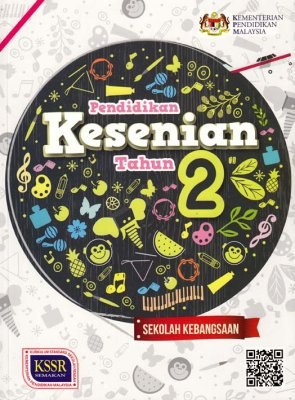 